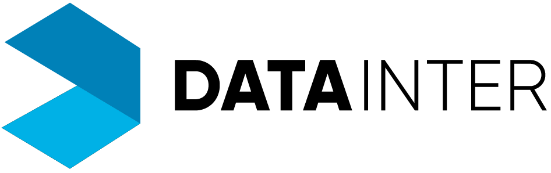 Sdružené zdravotnické zařízení Krnov, příspěvková organizaceI. P. Pavlova 9794 01 KrnovAkceptace objednávkyAkceptujeme Vaši objednávku č. ICT2022-177 ze dne 4.11.2022.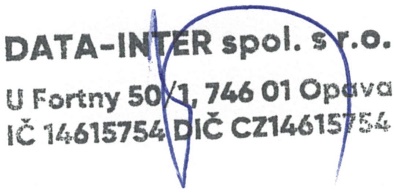 Xxxx xxxxxxxobchodní zástupceOpava, 4.11.2022